Nombre: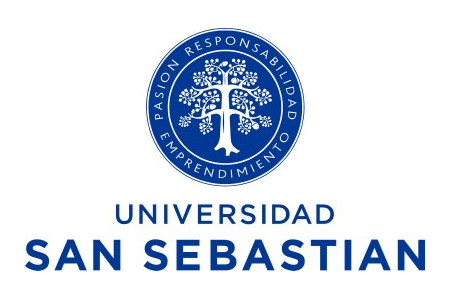 Fecha:Clase Número: 2El siguiente documento contiene la actividad a realizar y los links a los que debe acceder como complemento para responder y hacer la actividad que se indica a continuación:Material concreto: vídeo explicativo, papel, lápiz, goma, lápices de colores, stikers, pegamento, tijeras, papel entretenido o cartulina color, computador e internet.Tiempo: 45 minutos.Apoyos: Docentes, padres y apoderados. Para iniciar te daremos dos preguntas, ¿Qué es una carta?, ¿Sabes cuales son las partes de una carta? , las que repsoderas con ayuda de videos musicales. https://www.youtube.com/watch?v=OrHuT6nGqTY (video 1)https://www.youtube.com/watch?v=5He7LVP0PDc  (video 2)Para la actividad debes visualizar una presentación en formato prezi y un vídeo sobre el coronavirus. https://prezi.com/view/glJyDxnW1gwDchxF7VML/ (presentación prezi) Pincha el linkhttps://www.youtube.com/watch?v=prHuClGHtmY(video Coronavirus) Pincha el linkAhora debes crear una carta para el coronavirus y crear tu propio sobrehttps://www.youtube.com/watch?v=BgaC1fRPYHI (video Para crear sobre) Pincha el link Para terminar deber realizar un Kahoot con preguntas y alternativas sobre lo que aprendiste de la clase.https://kahoot.it/challenge/05628110?challenge-id=59697011-b25e-4104-9aa8-4358ce2c9b87_1589150806255 Pincha el link°PIN o contraseña del juego: 05628110                                                                                                    FECHA __________________CIUDAD ______________DIRIGIDO A :________________________________TEXTO O CUERPO DE LA CARTA : ____________________________________________________________________________________________________________________________________________________________________________________________________________________________________________________________________________________________________________________________________________________________________________________________________________________________________________________________________________________________________________________________________________________________________________________________________________________________________________________________________________________________________________________________________________________________________________________________________________________________________________________________________________________________________________________________________________________________________________________________________________________________________________________________________________________________________________________________________________________________________________________________________________________________________.DESPEDIDA:_________________________________________________________________________________________________________________________________________________________________________________________________________________.FIRMA ________________